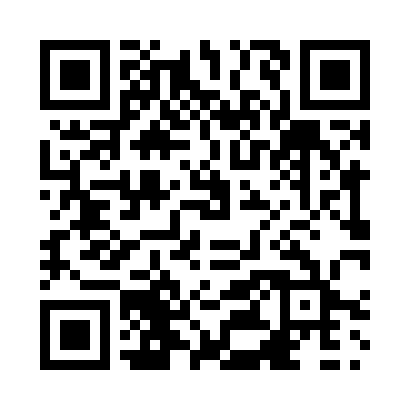 Prayer times for Sunnynook, Alberta, CanadaMon 1 Jul 2024 - Wed 31 Jul 2024High Latitude Method: Angle Based RulePrayer Calculation Method: Islamic Society of North AmericaAsar Calculation Method: HanafiPrayer times provided by https://www.salahtimes.comDateDayFajrSunriseDhuhrAsrMaghribIsha1Mon3:235:161:317:069:4611:382Tue3:245:161:317:069:4511:383Wed3:245:171:317:069:4511:384Thu3:245:181:317:069:4411:385Fri3:255:191:317:069:4411:386Sat3:265:201:327:059:4311:377Sun3:265:211:327:059:4311:378Mon3:275:211:327:059:4211:379Tue3:275:221:327:059:4111:3710Wed3:285:241:327:049:4011:3611Thu3:285:251:327:049:4011:3612Fri3:295:261:327:039:3911:3513Sat3:305:271:337:039:3811:3514Sun3:305:281:337:039:3711:3515Mon3:315:291:337:029:3611:3416Tue3:315:301:337:019:3511:3417Wed3:325:321:337:019:3411:3318Thu3:335:331:337:009:3311:3319Fri3:335:341:337:009:3111:3220Sat3:345:351:336:599:3011:3121Sun3:355:371:336:589:2911:3122Mon3:355:381:336:589:2811:3023Tue3:365:391:336:579:2611:3024Wed3:375:411:336:569:2511:2925Thu3:385:421:336:559:2411:2826Fri3:385:441:336:549:2211:2727Sat3:395:451:336:549:2111:2728Sun3:405:461:336:539:1911:2629Mon3:405:481:336:529:1811:2530Tue3:415:491:336:519:1611:2431Wed3:445:511:336:509:1411:21